Language Focus VS Form Focus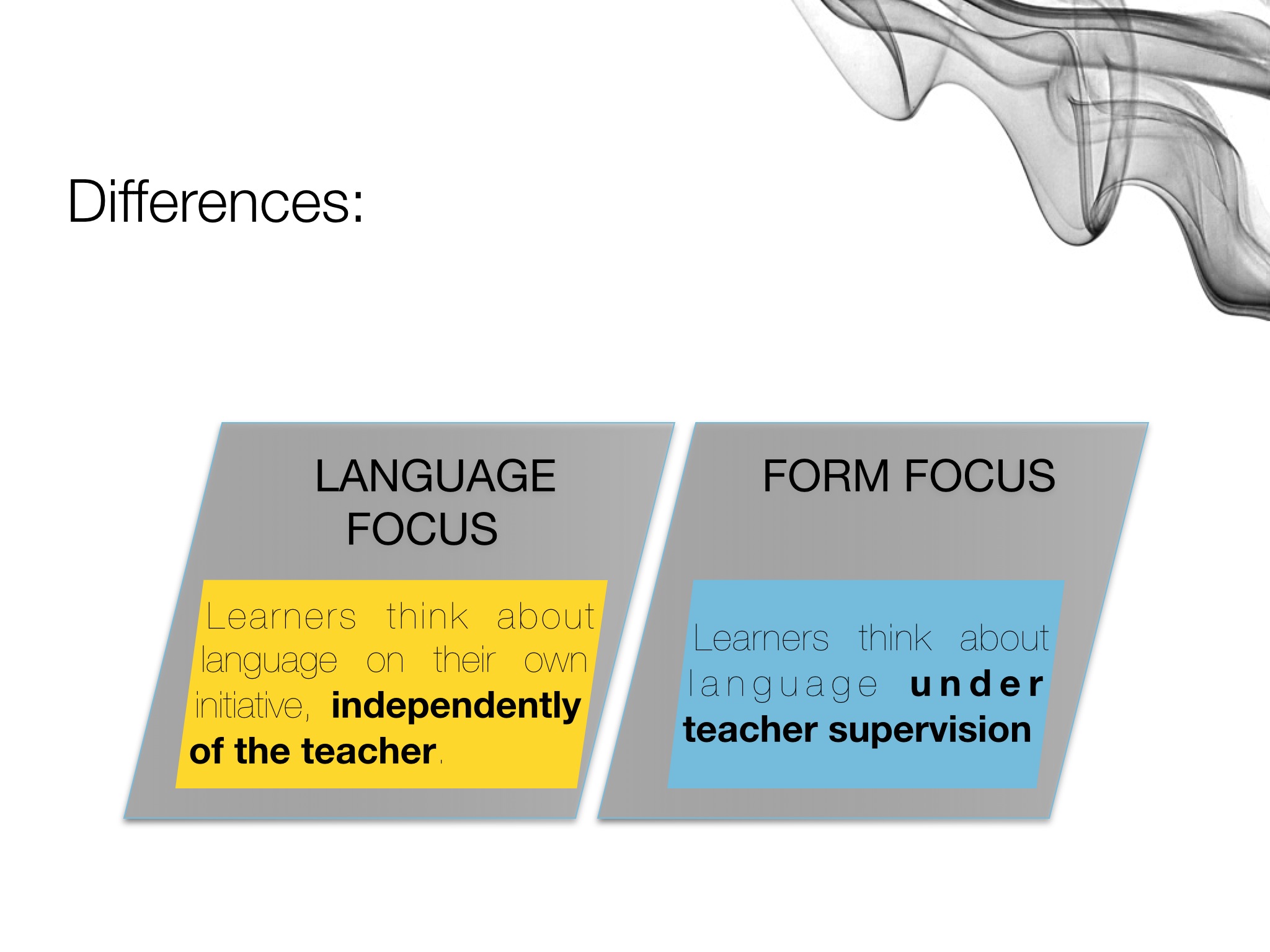 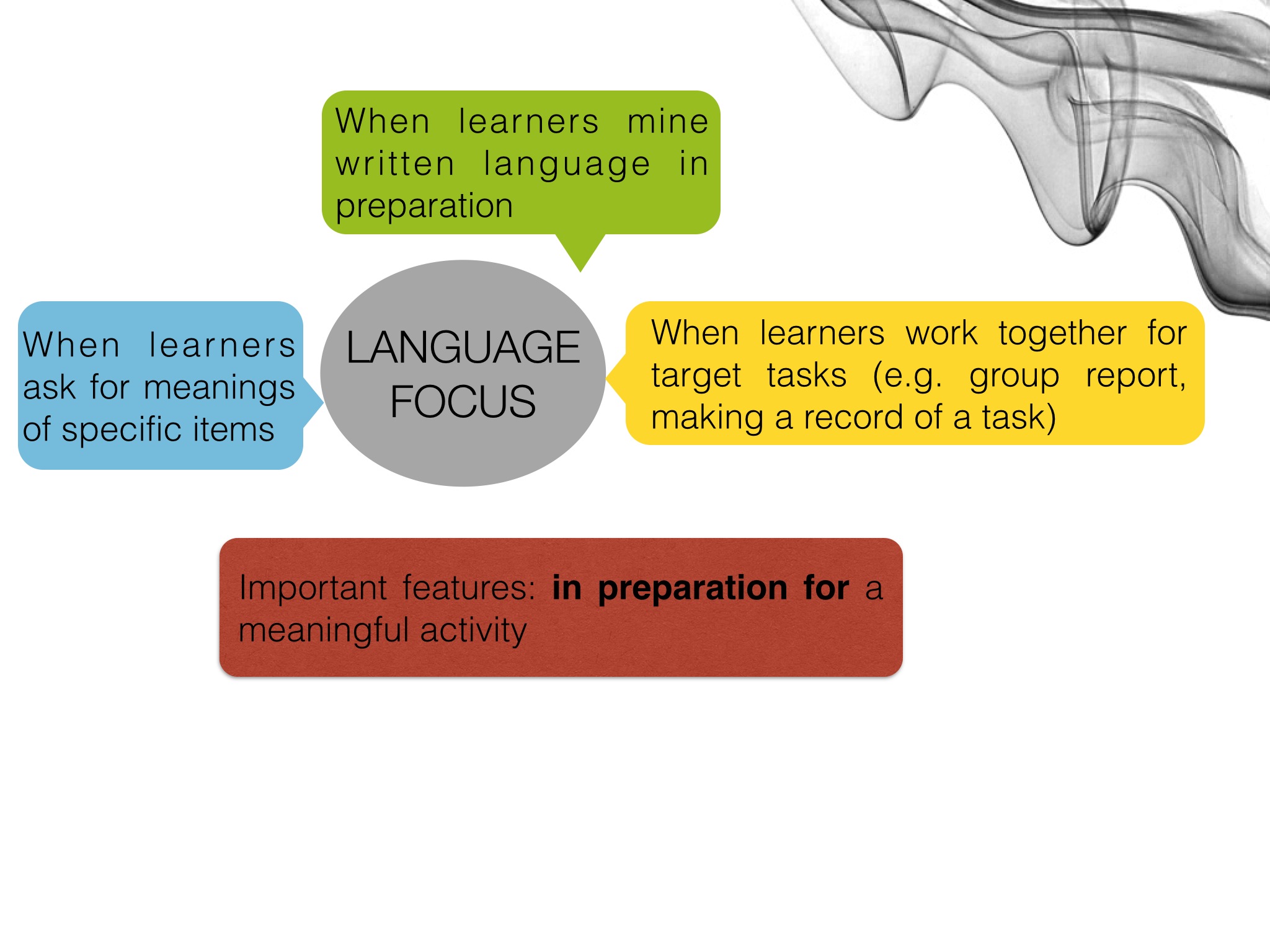 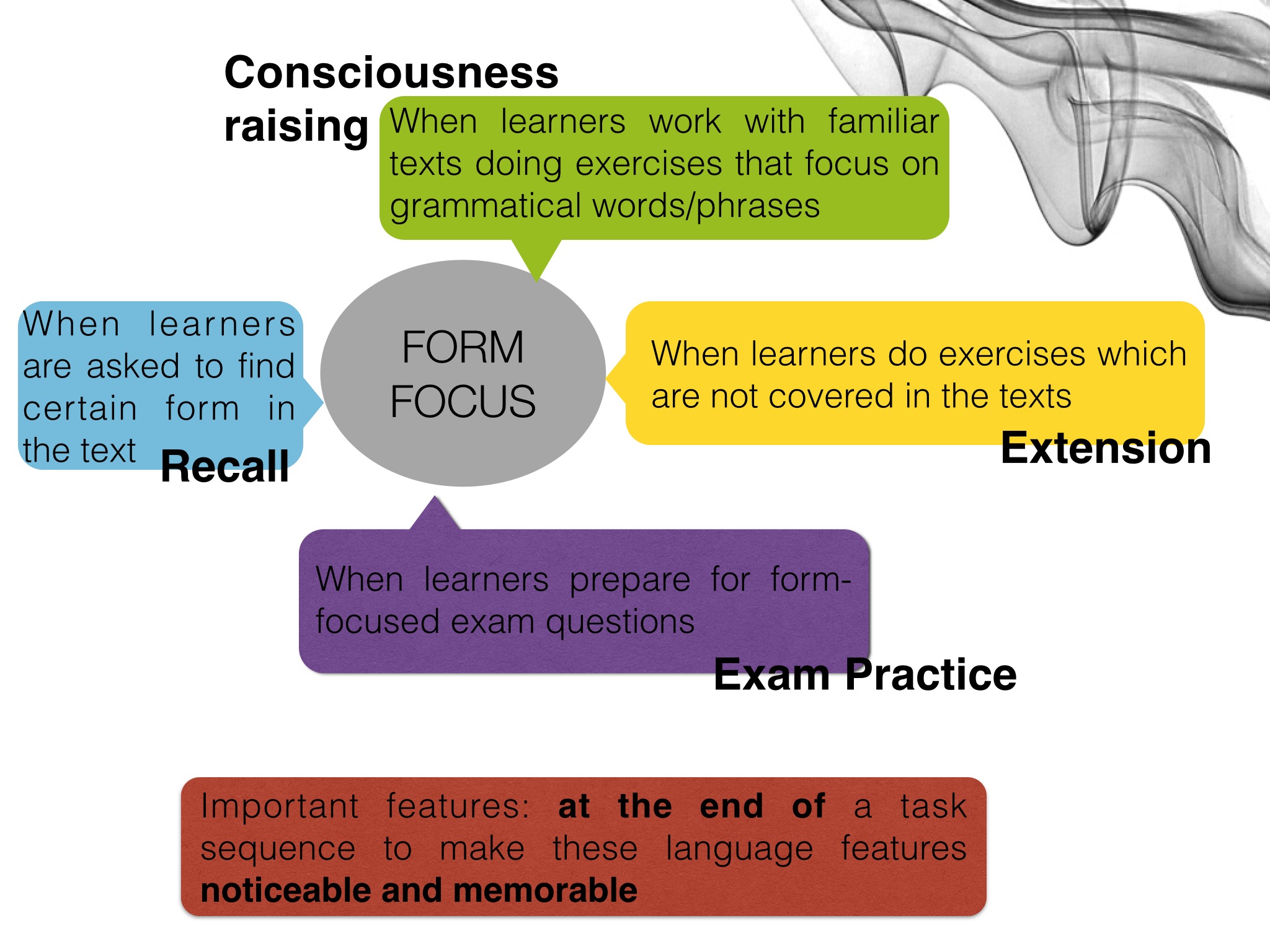 